САРАТОВСКАЯ ГОРОДСКАЯ ДУМАРЕШЕНИЕ25.06.2021 № 90-729г. СаратовО внесении изменений в решение Саратовской городской Думы                                от 27.09.2007 № 20-184  «Об утверждении Положения об управлении защиты населения и территорий города от чрезвычайных ситуаций администрации муниципального образования «Город Саратов»В соответствии со статьей 24 Устава муниципального образования «Город Саратов»Саратовская городская ДумаРЕШИЛА:1. Внести в Приложение к решению Саратовской городской Думы                 от 27.09.2007 № 20-184 «Об утверждении Положения об управлении защиты населения и территорий города от чрезвычайных ситуаций администрации муниципального образования «Город Саратов» (с изменениями от 24.09.2009       № 43-508, 27.04.2010 № 50-599, 28.10.2010 № 56-681, 27.10.2016 № 6-38) следующие изменения:1.1. Пункт 1.1 изложить в следующей редакции:«1.1. Управление защиты населения и территорий города от чрезвычайных ситуаций администрации муниципального образования «Город Саратов», сокращенное наименование - УЗНТ ЧС г. Саратова (далее - управление), является функциональным структурным подразделением администрации муниципального образования «Город Саратов», обеспечивающим планирование и организацию мероприятий в сфере территориальной обороны и гражданской обороны, защиты населения                   и территории муниципального образования «Город Саратов» от чрезвычайных ситуаций природного и техногенного характера, первичных мер пожарной безопасности и безопасности людей на водных объектах.».1.2. Пункт 2.1 изложить в следующей редакции:«2.1. Основными задачами управления является осуществление исполнительно-распорядительных функций по вопросам местного значения:- организация мероприятий по предупреждению и ликвидации последствий чрезвычайных ситуаций, мероприятий по обеспечению первичных мер пожарной безопасности, мероприятий по обеспечению безопасности людей на водных объектах, охране их жизни и здоровья в границах  муниципального образования «Город Саратов»;- организация и осуществление мероприятий по территориальной обороне и гражданской обороне, защите населения и территории от чрезвычайных ситуаций природного и техногенного характера, включая поддержание в состоянии постоянной готовности к использованию систем оповещения населения об опасности, объектов гражданской обороны, создание и содержание в целях гражданской обороны запасов материально-технических, продовольственных, медицинских и иных средств;- координация деятельности аварийно-спасательных служб и (или) аварийно-спасательных формирований на территории муниципального образования «Город Саратов».».1.3. Пункт 3.1.1 изложить в новой редакции:«3.1.1. Организует и участвует в:- проведении мероприятий по территориальной обороне и гражданской обороне, разработке и реализации планов гражданской обороны и защиты населения муниципального образования «Город Саратов»;- проведении подготовки и обучения населения муниципального образования «Город Саратов» в области гражданской обороны, способам защиты и действиям в чрезвычайных ситуациях;- поддержании в состоянии постоянной готовности к использованию системы оповещения населения муниципального образования «Город Саратов» об опасностях, возникающих при ведении военных действий или вследствие этих действий, о возникновении чрезвычайных ситуаций природного и техногенного характера, защитных сооружений и других объектов гражданской обороны муниципального образования «Город Саратов»;- создании в целях гражданской обороны,  ликвидации чрезвычайных ситуаций запасов продовольствия, медицинских и иных средств;- разработке порядка создания и использования резервов финансовых и материальных ресурсов для ликвидации чрезвычайных ситуаций (резервных фондов) и порядка восполнения использованных средств этих резервов;- эксплуатации системы обеспечения вызова экстренных оперативных служб по единому номеру «112»;- работе по организации деятельности аварийно-спасательных служб и аварийно-спасательных формирований на территории муниципального образования «Город Саратов»;- разработке и утверждении плана действий по предупреждению и ликвидации чрезвычайных ситуаций на территории муниципального образования «Город Саратов»;- подготовке к действиям по предназначению необходимых сил и средств для защиты населения и территорий от чрезвычайных ситуаций;- проведении аварийно-спасательных и других неотложных работ, в том числе на водных объектах, а также работ по предупреждению чрезвычайных ситуаций в границах муниципального образования «Город Саратов» и привлечении сил и средств Саратовского муниципального звена Саратовской территориальной подсистемы единой государственной системы предупреждения и ликвидации чрезвычайных ситуаций, а также организаций, общественных объединений и нештатных аварийно-спасательных формирований к этим работам, при недостаточности собственных сил и средств - подготовке обращений за помощью к органам исполнительной власти Саратовской области;- работе по прогнозированию чрезвычайных ситуаций и пожаров и районированию территорий по наличию объектов повышенного риска (потенциально опасных объектов);- сборе и обмене информацией в области территориальной обороны и гражданской обороны и защиты населения и территорий от чрезвычайных ситуаций, в своевременном оповещении и информировании населения, в том числе с использованием специализированных технических средств оповещения и информирования населения в местах массового пребывания людей, о приведении в готовность системы гражданской обороны, об угрозе возникновения или возникновении чрезвычайных ситуаций, пожаров и ходе ликвидации их последствий, об угрозе нападения противника и применения им средств массового поражения;- взаимодействии с органами военного управления, органами внутренних дел, другими правоохранительными органами при решении задач в области территориальной обороны и гражданской обороны, защиты населения и территорий от чрезвычайных ситуаций;- планировании подготовки, переподготовки и повышения квалификации должностных лиц организаций по вопросам гражданской обороны, защиты населения и территорий от чрезвычайных ситуаций;- обобщении и распространении передового опыта в вопросах территориальной и гражданской обороны, защиты населения и территорий от чрезвычайных ситуаций, в изучении и анализе состояния работы в муниципальном образовании «Город Саратов» по этим вопросам, принятии мер по ее совершенствованию, а также рассмотрении проектов стандартов, норм, правил и других нормативных документов, содержащих требования по гражданской обороне, защите населения и территорий от чрезвычайных ситуаций, или в которых эти требования должны быть установлены;- связях с общественностью и средствами массовой информации по вопросам своей компетенции.».1.4. В пункте 3.1.3 исключить первый дефис.1.5. Пункт 3.1.4 изложить в следующей редакции:«3.1.4. Участвует в соответствии с действующим законодательством в подготовке предложений по:- отнесению организаций к категориям по гражданской обороне;- отнесению территорий к группам по гражданской обороне, а также по созданию убежищ и иных объектов гражданской обороны, накоплению, хранению и использованию в целях гражданской обороны запасов материально-технических, продовольственных, медицинских и иных средств;- подготовке ежегодных государственных докладов «О состоянии гражданской обороны Российской Федерации» и «О состоянии защиты населения и территорий от чрезвычайных ситуаций природного и техногенного характера»;- принятию решения об отнесении возникших чрезвычайных ситуаций к чрезвычайным ситуациям муниципального характера, о проведении эвакуационных мероприятий в чрезвычайных ситуациях и организации их проведения;- введению режима повышенной готовности или чрезвычайной ситуации для соответствующих органов управления и сил единой государственной системы предупреждения и ликвидации чрезвычайных ситуаций;- проведению первоочередных мероприятий по поддержанию устойчивого функционирования организаций в военное время и содействию их устойчивому функционированию в чрезвычайных ситуациях;- созданию и поддержанию в состоянии постоянной готовности технических систем управления гражданской обороной;- финансированию мероприятий в области гражданской обороны, защиты населения и территорий от чрезвычайных ситуаций, созданию резервов финансовых и материальных ресурсов для ликвидации чрезвычайных ситуаций.».1.6. Пункт 3.1.5 изложить в следующей редакции:«3.1.5. Осуществляет контроль за:- проведением мероприятий по предупреждению чрезвычайных ситуаций и готовностью сил и средств Саратовского муниципального звена Саратовской территориальной подсистемы единой государственной системы предупреждения и ликвидации чрезвычайных ситуаций к действиям при их возникновении, в том числе на водных объектах;- организацией и осуществлением структурными подразделениями администрации муниципального образования «Город Саратов» и организациями мероприятий по территориальной обороне и гражданской обороне, защите населения и территорий от чрезвычайных ситуаций, включая поддержку в состоянии постоянной готовности к использованию систем оповещения населения об опасности, и обеспечению первичных мер пожарной безопасности;- созданием и содержанием запасов материально-технических, продовольственных, медицинских и иных средств в целях гражданской обороны и обеспечения мероприятий по ликвидации последствий чрезвычайных ситуаций природного и техногенного характера;- накоплением и поддержанием в готовности защитных сооружений, средств индивидуальной защиты, техники и специального имущества, проведением мероприятий по светомаскировке;- созданием, содержанием структурными подразделениями администрации муниципального образования «Город Саратов» и организациями аварийно-спасательных служб и аварийно-спасательных формирований, а также организацией деятельности этих служб и формирований;- готовностью объектовых звеньев Саратовского муниципального звена Саратовской территориальной подсистемы единой государственной системы предупреждения и ликвидации чрезвычайных ситуаций, расположенных на территории муниципального образования «Город Саратов» (в том числе осуществляющих разведку, добычу, хранение, переработку и транспортировку нефти), аварийно-спасательных служб и формирований к предупреждению и ликвидации аварийных разливов нефти и нефтепродуктов.».1.7. В пункте 3.1.6 слово «города» заменить словами «муниципального образования «Город Саратов».1.8. Пункт 3.1.13 изложить в следующей редакции:«3.1.13. Вносит в установленном порядке на рассмотрение главе муниципального образования «Город Саратов» проекты муниципальных правовых актов по вопросам территориальной обороны и гражданской обороны, защиты населения и территории муниципального образования «Город Саратов» от чрезвычайных ситуаций, обеспечения первичных мер пожарной безопасности и безопасности людей на водных объектах.».1.9. Пункт 3.1.14 изложить в следующей редакции:«3.1.14. Заслушивает руководителей и должностных лиц организаций  и учреждений по вопросам территориальной и гражданской обороны, защиты населения и территории муниципального образования «Город Саратов» от чрезвычайных ситуаций, обеспечения первичных мер пожарной безопасности и безопасности людей на водных объектах.».1.10. Пункт 4.11.2 изложить в следующей редакции:«4.11.2. Распределяет обязанности между заместителем, начальниками отделов и служб.».2. Настоящее решение вступает в силу со дня его официального опубликования.Исполняющий полномочияпредседателяСаратовской городской Думы                                                А.А. СеребряковГлава муниципального образования «Город Саратов»                                                          М.А. Исаев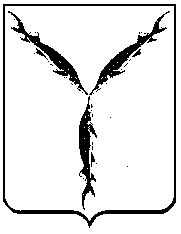 